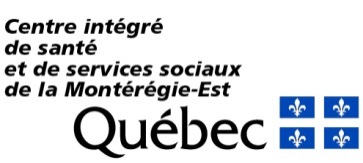 DÉSIGNATION Fiche d’information sur un candidat Établissement : Centre intégré de santé et de services sociaux de la Montérégie-EstNom du candidat : ______________________________________________________Lieu de travail ou d’exercice d’une profession : _______________________________________________________Profil du candidat (formation, occupation, expérience) : Raisons motivant la candidature : Implication sociale, communautaire, bénévole etc. : Autres informations pertinentes : Consentement du candidat : j’autorise la diffusion des informations contenues à la présente fiche dans le cadre du processus de désignation pour lequel je pose ma candidature. __________________________			____________________________________Date						Signature du candidat : __________________________			____________________________________Date	Signature du président du processus de désignation